Approaches to Learning Rubric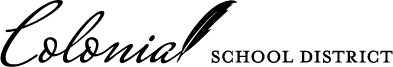 321Personal ResponsibilityRegularly takes responsibility for own actionsRegularly takes initiative and responsibility for his/her own learningRegularly plans and prioritizes goalsSometimes takes responsibility for own actionsSometimes takes initiative and responsibility for his/her own learningSometimes plans and prioritizes goalsRarely takes responsibility for own actionsRarely takes initiative and responsibility for his/her own learningRarely plans and prioritizes goalsWork EthicRegularly manages time effectively and completes his/her taskRegularly demonstrates effort and perseveres when completing challenging tasks	  Sometimes manages time effectively and completes his/her task  Sometimes demonstrates effort and perseveres when completing challenging tasks	  Rarely manages time effectively and completes his/her task  Rarely demonstrates effort and perseveres when completing challenging tasks	CollaborationRegularly participates and works effectively with othersRegularly respects the roles of individuals within groups and shares responsibilitiesRegularly uses teamwork effectively through clear communication and active listening  Sometimes participates and works effectively with others  Sometimes respects the roles of individuals within groups and shares responsibilities  Sometimes uses teamwork effectively through clear communication and active listening  Rarely participates and works effectively with others  Rarely respects the roles of individuals within groups and shares responsibilities  Rarely uses teamwork effectively through clear Civic ResponsibilityRegularly follows classroom and school rulesRegularly respects the rights and property of othersRegularly respects that our society is made up of a diverse communityRegularly contributes to a positive classroom community  Sometimes follows classroom and school rules  Sometimes respects the rights and property of others  Sometimes respects that our society is made up of a diverse community  Sometimes contributes to a positive classroom community  Rarely follows classroom and school rules  Rarely respects the rights and property of others  Rarely respects that our society is made up of a diverse community  Rarely contributes to a positive classroom community